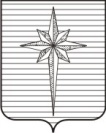 АДМИНИСТРАЦИЯ ЗАТО ЗВЁЗДНЫЙпостановление15.09.2022                                                                                                        № 876О внесении изменений в административный регламент предоставления муниципальной услуги «Предоставление разрешения на отклонение от предельных параметров разрешённого строительства, реконструкции объектов капитального строительства», утверждённый постановлением администрации ЗАТО Звёздный от 28.12.2020 № 1161В соответствии с Градостроительным кодексом Российской Федерации, Федеральным законом от 06.10.2003 № 131-ФЗ «Об общих принципах организации местного самоуправления в Российской Федерации», Федеральным законом от 27.07.2010 № 210-ФЗ «Об организации предоставления государственных и муниципальных услуг», пунктом 9 части 1 статьи 43 Устава городского округа ЗАТО Звёздный Пермского края, Порядком разработки и утверждения административных регламентов предоставления муниципальных услуг, утверждённым постановлением администрации ЗАТО Звёздный от 16.12.2021 № 1349, администрация ЗАТО Звёздный постановляет:1. Внести в административный регламент предоставления муниципальной услуги «Предоставление разрешения на отклонение от предельных параметров разрешённого строительства, реконструкции объектов капитального строительства», утверждённый постановлением администрации ЗАТО Звёздный от 28.12.2020 № 1161, следующие изменения:1) пункт 2.5 изложить в следующей редакции:2) пункт 2.11 изложить в следующей редакции:3) в абзаце девятом пункта 2.14 цифры «1.3» заменить цифрами «1.2»;4) пункт 3.4.3 изложить в следующей редакции:5) пункт 3.4.4 изложить в следующей редакции:6) в пункте 3.4 цифры «3.1.1.7» заменить цифрами «3.4.7»;7) в пункте 3.5:цифры «3.2.4» заменить цифрами «3.5.4»;цифры«3.2.5» заменить цифрами «3.5.5»;цифры«3.2.6» заменить цифрами «3.5.6»;цифры«3.1.1.7» заменить цифрами «3.5.7»;8) раздел 3 дополнить пунктом 3.6 следующего содержания:2. Отделу по развитию территории администрации ЗАТО Звёздный организовать работу по размещению настоящего постановления в информационно-телекоммуникационной сети Интернет на официальном сайте органов местного самоуправления ЗАТО Звёздный https://zatozvezdny.ru/ в течение 5 рабочих дней со дня вступления в силу настоящего постановления.3. Отделу архитектуры, градостроительства и коммунального хозяйства администрации ЗАТО Звёздный организовать размещение настоящего постановления в федеральной государственной информационной системе «Федеральный реестр государственных и муниципальных услуг (функций)» в течение 3 календарных дней со дня вступления в силу настоящего постановления.4. Опубликовать настоящее постановление установленным порядком   в информационном бюллетене ЗАТО Звёздный «Вестник Звёздного».5. Настоящее постановление вступает в силу после дня его официального опубликования.6. Контроль за исполнением настоящего постановления возложить на первого заместителя главы администрации ЗАТО Звёздный Юдину Т.П.И.о. главы ЗАТО Звёздный – главы администрации ЗАТО Звёздный                                               Т.П. Юдина«2.5. Правовые основания для предоставления муниципальной услугиКонституция Российской Федерации;Градостроительный Кодексом Российской Федерации; Федеральный закон от 06.10.2003 № 131-ФЗ «Об общих принципах организации местного самоуправления в Российской Федерации»;Федеральный закон от 27.07.2010 № 210-ФЗ «Об организации предоставления государственных и муниципальных услуг»;Федеральный закон от 10.12.1995 № 196-ФЗ «О безопасности дорожного движения»;постановление Правительства Российской Федерации от 08.09.2010 № 697 «О единой системе межведомственного электронного взаимодействия»;постановление Правительства Российской Федерации от 28.11.2011 № 977 «О федеральной государственной информационной системе «Единая система идентификации и аутентификации в инфраструктуре, обеспечивающей информационно-технологическое взаимодействие информационных систем, используемых для предоставления государственных и муниципальных услуг в электронной форме» (вместе с «Требованиями к федеральной государственной информационной системе «Единая система идентификации и аутентификации в инфраструктуре, обеспечивающей информационно-технологическое взаимодействие информационных систем, используемых для предоставления государственных и муниципальных услуг в электронной форме»);постановление Правительства Российской Федерации от 25.06.2012 № 634 «О видах электронной подписи, использование которых допускается при обращении за получением государственных и муниципальных услуг»;постановление Правительства Российской Федерации от 26.03.2016 № 236 «О требованиях к предоставлению в электронной форме государственных и муниципальных услуг»;постановление Правительства Российской Федерации от 20.07.2021 № 1228 «Об утверждении Правил разработки и утверждения административных регламентов предоставления государственных услуг, о внесении изменений в некоторые акты Правительства Российской Федерации и признании утратившими силу некоторых актов и отдельных положений актов Правительства Российской Федерации»;распоряжение Правительства Российской Федерации от 17.12.2009 № 1993-р «Об утверждении сводного перечня первоочередных государственных и муниципальных услуг, предоставляемых в электронном виде»;распоряжение Правительства Российской Федерации от 18.09.2019 № 2113-р «О перечне типовых государственных и муниципальных услуг, предоставляемых исполнительными органами государственной власти субъектов Российской Федерации, государственными учреждениями субъектов Российской Федерации и муниципальными учреждениями, а также органами местного самоуправления»;Устав городского округа ЗАТО Звёздный Пермского края;решение Думы ЗАТО Звёздный от 29.12.2020 № 131 «Об утверждении Положения о публичных слушаниях в городском округе ЗАТО Звёздный»;решение Думы ЗАТО Звёздный от 30.12.2013 № 121 «Об утверждении Правил землепользования и застройки ЗАТО Звёздный Пермского края»;постановление администрации ЗАТО Звёздный от 29.11.2021 № 1272 «Об утверждении Перечня муниципальных услуг, предоставляемых администрацией ЗАТО Звёздный, и признании утратившим силу постановления администрации ЗАТО Звёздный от 31.12.2020 № 1192»;постановление администрации ЗАТО Звездный от 16.12.2021 № 1349 «Об утверждении Порядка разработки и утверждения административных регламентов предоставления муниципальных услуг и признании утратившими силу отдельных постановлений администрации ЗАТО Звёздный»»;«2.11. Размер платы, взимаемой с заявителя за предостав-ление муниципаль-ной услугиМуниципальная услуга предоставляется бесплатно.Расходы, связанные с организацией и проведением общественных обсуждений или публичных слушаний по проекту решения о предоставлении разрешения на отклонение от предельных параметров разрешённого строительства, реконструкции объектов капитального строительства, несёт физическое или юридическое лицо, заинтересованное в предоставлении такого разрешения»;«3.4.3. Содержание администра-тивного действияПосле получения подписанного и зарегистрированного постановления о назначении общественных обсуждений или публичных слушаний ответственный за исполнение административной процедуры организует подготовку и проведение общественных обсуждений или публичных слушаний на территории ЗАТО Звёздный.Процедура проведения публичных слушаний или общественных обсуждений урегулирована статьёй 5.1 Градостроительного кодекса Российской Федерации, Положением о публичных слушаниях в городском округе ЗАТО Звёздный, утверждённым решением Думы ЗАТО Звёздный от 29.12.2020 № 131.Процедура публичных слушаний или общественных обсуждений состоит из следующих этапов: - оповещение о начале публичных слушаний или общественных обсуждений; - размещение проекта, подлежащего рассмотрению, и информационных материалов к нему в информационно-телекоммуникационной сети Интернет, и открытие экспозиции или экспозиций такого проекта;- проведение экспозиции или экспозиций проекта, подлежащего рассмотрению; - проведение собрания или собраний участников публичных слушаний (в случае проведения общественных обсуждений собрание не проводится); - подготовка и оформление протокола;- подготовка и опубликование заключения о результатах публичных слушаний или общественных обсуждений»;«3.4.4. Продол-жительность и (или) максималь-ный срок выполнения администра-тивного действияСрок определяется Положением о публичных слушаниях в городском округе ЗАТО Звёздный, утверждённым решением Думы ЗАТО Звёздный от 29.12.2020 № 131, и составляет не менее одного месяца и не более трёх месяцев с момента оповещения о проведении слушаний   и до дня опубликования заключения о результатах слушаний»;«3.6. Административная процедура 6«Порядок исправления допущенных опечаток и ошибок в выданных в результате предоставления муниципальной услуги документах»3.6. Административная процедура 6«Порядок исправления допущенных опечаток и ошибок в выданных в результате предоставления муниципальной услуги документах»3.6.1. Юридические факты, необходимые для начала административного действияОснованием для начала осуществления административной процедуры является подача Заявителем (его представителем) заявления о необходимости исправления опечаток и документов, указанных в пункте 2.6 административного регламента3.6.2. Сведения о должностном лице, ответственном за выполнение административного действияСпециалист отдела архитектуры, градостроительства и коммунального хозяйства администрации ЗАТО Звёздный в соответствии с должностными обязанностями (далее – ответственный за исполнение административной процедуры)3.6.3. Содержание административного действияОтветственный за исполнение административной процедуры рассматривает необходимость внесения соответствующих изменений в документы, являющиеся результатом предоставления муниципальной услуги3.6.4. Продолжи-тельность и (или) максимальный срок выполнения административного действияСрок устранения опечаток и ошибок – 3 (три) рабочих дня с даты регистрации заявления, указанного в пункте 3.6.1 административного регламента3.6.5. Критерии принятия решенияОтсутствуют3.6.6. Результат административного действия и порядок передачи результатаРезультатом административной процедуры является устранение опечаток и ошибок в документах, являющихся результатом предоставления муниципальной услуги».